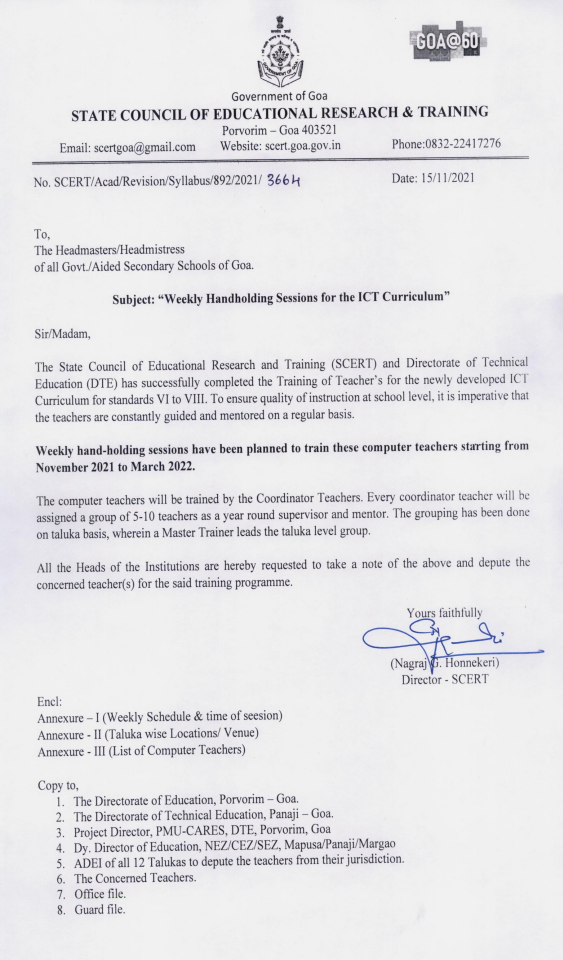 Annexure - I (Weekly Schedule)Annexure - II (Taluka wise Locations / Venue for hand holding Session)Annexure - III (List of Teachers) TALUKA BARDEZ Details of the Master Trainer Details of the Coordinating Teachers Coordinator: Kanishka Kamalakant Vengurlekar Venue: Shree Ram Vidya MandirB-2 3 Manisha R Shetye 9423313807 Saraswat Vidyalaya Bardez manishetye76@gmail.com Coordinator: Andrea Nunes Venue : St. Mary's Convent High School, Mapusa Coordinator: Rajiv Malik Venue : Triumph High School, PorvorimCoordinator: Sarfaraj Shaikh Venue: Dattaram Mantravadi Memorial High School, MapusaC-4 7 Reshma Chimulkar 9881132622 Dnyanprassarak Vidyalaya High  School Bardez reshmachimulkar27@gmail.co m Coordinator: Sulekha Shankardas Venue: Our Lady Of Remedies High School, NerulCoordinator: John U Mascarenhas Venue: St Francis Xavier High School, Marna SiolimTALUKA PERNEM Details of the Master Trainer Details of the Coordinating Teachers Coordinator: Prasad Shambhu Gadekar Venue: Shree Kamaleshwar, PethechawadA-1 8 Pramila Uwaraj Kambli 9309557604 Our Lady Of Rosary High  School Pernem pramilakambli18@gmail.com Coordinator: Sunita Matondkar Venue: Ramakant D. Khalap High School, Mandrem Coordinator: Rajkumar Desai Venue: G.H.S. ChandelH-3 8 Pratibha Churi 9284268583 G.P.M.S. Nagzar Pernem pratibhachuri7@gmail.com Coordinator: Anirudha Shetgaonkar Venue: Vikas High School, ValpeTALUKA BICHOLIM Details of the Master Trainer Details of the Coordinating Teachers Coordinator: Shabari Gokale Venue: Progress High School, SakhlimH-2 6 Rahi Saloskar 9309547453 Gopalkrishna High School Bicholim rahisalaskar63@gmail.com Coordinator: Manisha Chodankar Venue: Govt.High School, Amona Coordinator: Uma Ekawade Venue: Our Lady Of Grace High School BicholimD-4 4 Ujwala Nimbalkar 9657978004 Shivajiraje High School  Kholpewadi Bicholim ujwaladshinde23@gmail.co m Coordinator: Suvarna Degvekar Venue: Shri Shantadurga High School BicholimD-4 10 Sharmila Y Mapari 9850355988 G.H.S. Mulgao Bicholim sharmilamapari20@gmail.co mTALUKA SATTARI Details of the Master Trainer Details of the Coordinating Teachers Coordinator: Anita A Haldankar Venue: G.H.S. KeriCoordinator: Rajshree Joshi Venue: G.H.S. Bhuipal Coordinator: Nausil Shah Muzawar Venue: Unity High SchoolTALUKA TISWADI Details of the Master Trainer Details of the Coordinating Teachers Coordinator: Grisha Paiva Venue: Don Bosco High SchoolC-1 6 Yogita Volvoikar 9527612509 St. Aloysius High School Tiswadi yogitavolvoikar@gmail.com Coordinator: Pai Pournima Venue: People's High SchoolCoordinator: Ryvita Malini Matos Venue: Don Bosco High School Coordinator: Sulaksha Gaunekar Venue: Rosary High School, CujiraD-4 4 Priyanka Prabhakar Pednekar 8806475561 G.H.S Merces Tiswadi priyankapednekar1993@gmail.co m Coordinator: Sudhir Naik Venue: Shri. Saraswati High SchoolTALUKA PONDA Details of the Master Trainer Details of the Coordinating TeachersCoordinator: Arya Dhavalikar Venue: A.J.De Almeida High School, Ponda \Coordinator: Sapana Naik Venue: Mahatma Gandhi Centenary School, GaunemCoordinator: Atul Shirodkar Venue: New English Primary And High School, Digas PanchwadiCoordinator: Mugdha S Jan Venue: Surashree Kesarbai Kerkar High School, KeriCoordinator: Archana Shashank Hudekar Venue :G.H.S. Dhaushire TiskTALUKA SALCETE Details of the Master Trainer Details of the Coordinating Teachers Coordinator: Ashley Fernandes Venue: Our Lady Of Snow High School RaiaE-1 4 Mandar M Redkar 7083086322 Infant Jesus High School Colva Salcete redkarmeghna151@gmail.com Coordinator: Manjusha Kare Venue: Adarsh V.V. High SchoolE-3 11 Cenifha E Dias 9923507469 Maria Bambina Convent High School  Cuncolim Salcete cenifadias@gmail.com Coordinator: Anupama G Salunke Venue: St. Joseph High School Coordinator: Damodar Sakhalkar Venue: Our Lady Of Snow High School RaiaE-4 3 Arlinda Fernandes 9763555422 Regina Martyrum High School Salcete loboarlinda24@gmail.com Coordinator: Sonali Govekar Venue: Adarsh V.V. High SchoolF-2 11 Viola D'souza 9922657409 St. Joseph's Educational Institute  Chandor Salcete dsouza1986@gmail.com Coordinator: Newlona Fernandes E Palha Venue: Our Lady Of Snow High School Raia Coordinator: Sonaly R Pawar Venue: Govt. Multipurpose High School, BordeG-1 4 Mrs Elysia Fernandes 9404757397 Maria Bambina Convent High School  Cuncolim Salcete elyfdes@gmail.com Coordinator: Sr. Sunita Barretto Venue: St. Joseph High SchoolTALUKA MORMUGAO Details of the Master Trainer Details of the Coordinating Teachers Coordinator: Delbert Joseph Figueiredo Venue: St. Andrew's InstituteE-1 4 Smita Bandodkar 9823612006 Government High School,  Vademnagar Mormugao smitabandodkar7@gmail.com Coordinator: Devendra Rathod Venue : St. Andrew's Instituteoordinator: Jose Pereira Venue: Our Lady Of Desterro High School Coordinator: Sarvadnya Satish Sambari Venue: Vidhya Vihar High School, CortalimCoordinator: Shilpa Navekar Venue: Our Lady Of Desterro High SchoolTALUKA QUEPEM Details of the Master Trainer Details of the Coordinating Teachers Coordinator: Tejesvi G Naik Venue: The New Education InstituteA-1 3 R N Mierker 9823537085 Sarvodaya Educational Society's  High School Quepe m rupaliputhran@gmail.com Coordinator: Suzie Victoria Dias Venue: Immaculate Conception H.S. Coordinator: Jenifa Alemao Venue: Pope John XXIII High SchoolA-3 1 Sofia Cardoz 9923044808 G.H.S. Fatorpa Quepe m cardozsofia1@gmail.com Coordinator: Sushant Vagurmekar Venue: G.H.S. Ambaulim TALUKA SANGUEM Details of the Master Trainer1 Sandra Fernandes 9960402219 Union High School Sanguem fernssandy2323@gmail.com Details of the Coordinating Teachers Coordinator: Salvius Travasso Venue: Miracles High School SanguemTALUKA CANACONA Details of the Master Trainer Details of the Coordinating Teachers Coordinator: Vishwanath Suresh Pai Venue: Shri Mallikarjun High SchoolA-3 8 Saloni Naik 9405216554 Tudal High School Canacona naiksaloni12@gmail.com Coordinator: Rohini Shet Venue: Shri Mallikarjun High SchoolTALUKA DHARBADORA Details of the Master Trainer Details of the Coordinating Teachers Coordinator: Gunjan Shigaonkar Venue: G.H.S. DayanandnagarCoordinator: Pedro Antonio Colaco Venue: G.H.S. DayanandnagarMonth Weeks Mentoring Dates Timing NovemberWeek 1 18 Nov 2021 11.00 AM to 1.00 PMNovemberWeek 2 25 Nov 2021 11.00 AM to 1.00 PMDecemberWeek 3 09 Dec 2021 11.00 AM to 1.00 PMDecemberWeek 4 16 Dec 2021 11.00 AM to 1.00 PMDecemberWeek 5 23 Dec 2021 11.00 AM to 1.00 PMJanuaryWeek 6 06 Jan 2022 11.00 AM to 1.00 PMJanuaryWeek 7 13 Jan 2022 11.00 AM to 1.00 PMJanuaryWeek 8 20 Jan 2022 11.00 AM to 1.00 PMJanuaryWeek 9 27 Jan 2022 11.00 AM to 1.00 PMFebruaryWeek 10 03 Feb 2022 11.00 AM to 1.00 PMFebruaryWeek 11 10 Feb 2022 11.00 AM to 1.00 PMFebruaryWeek 12 17 Feb 2022 11.00 AM to 1.00 PMFebruaryWeek 13 24 Feb 2022 11.00 AM to 1.00 PMMarchWeek 14 03 Mar 2022 11.00 AM to 1.00 PMMarchWeek 15 10 Mar 2022 11.00 AM to 1.00 PMMarchWeek 16 17 Mar 2022 11.00 AM to 1.00 PMMarchWeek 17 24 Mar 2022 11.00 AM to 1.00 PMTotal Weeks 1711.00 AM to 1.00 PMHandholding LocationsHandholding LocationsHandholding LocationsHandholding LocationsSr.  NoName of the  Coordinating TeacherTaluka School Location1 Arya Dhavalikar Ponda A.J.De Almeida High School2 Sapana Naik Ponda Mahatma Gandhi Centenary School3 Atul Shirodkar Ponda New English Primary And High School4 Mugdha S Jan Ponda Surashree Kesarbai Kerkar High School5 Archana Shashank  HudekarPonda G.H.S. Dhaushire Tisk6 Anita A Haldankar Sattari G.H.S. Keri7 Rajshree Joshi Sattari G.H.S. Bhuipal8 Nausil Shah Muzawar Sattari Unity High School Valpoi9 Grisha Paiva Tiswadi Don Bosco High School10 Pai Pournima Tiswadi People's High School11 Ryvita Malini Matos Tiswadi Don Bosco High School12 Sulaksha Gaunekar Tiswadi The Rosary High School13 Sudhir Naik Tiswadi Shri. Saraswati High School14 Salvius Travasso Sanguem Miracles High School15 Ashley Fernandes Salcete Our Lady Of Snow High School Raia16 Manjusha Kare Salcete Adarsh V.V. High School17 Anupama G Salunke Salcete St. Joseph High School, Aquem Margao18 Damodar Sakhalkar Salcete Our Lady Of Snow High School Raia19 Sonali Govekar Salcete Adarsh V.V. High School20 Newlona Fernandes E  PalhaSalcete Our Lady Of Snow High School Raia21 Sonaly R Pawar Salcete Govt. Multipurpose High School Borda22 Sr. Sunita Barretto Salcete St. Joseph High School, Aquem Margao23 Tejesvi G Naik Quepem The New Education Institute24 Suzie Victoria Dias Quepem Immaculate Conception H.S.25 Jenifa Alemao Quepem Pope John XXIII High School26 Sushant Vagurmekar Quepem G.H.S. Ambaulim27 Prasad Shambhu  GadekarPernem Harmal Panchakroshi High School28 Sunita Matondkar Pernem Ramakant D. Khalap High School, Mandrem29 Rajkumar Desai Pernem G.H.S. Chandel30 Anirudha Shetgaonkar Pernem Vikas High School31 Delbert Joseph  FigueiredoMormugao St. Andrew's Institute32 Devendra Rathod Mormugao St. Andrew's Institute33 Jose Pereira Mormugao Our Lady Of Desterro High School34 Sarvadnya Satish  SambariMormugao Vidhya Vihar High School, Thana35 Shilpa Narvekar Mormugao Our Lady Of Desterro High School36 Gunjan Shigaonkar Dharbandor aG.H.S. Dayanandnagar37 Pedro Antonio Colaco Dharbandor aG.H.S. Dayanandnagar38 Vishwanath Suresh Pai Canacona Shri Mallikarjun High School39 Rohini Shet Canacona Shri Mallikarjun High School40 Shabari Gokale Bicholim Progress High School, Sakhlim41 Manisha Chodankar Bicholim G.H.S. Amona42 Uma Ekawade Bardez Our Lady Of Grace High School Bicholim43 Suvarna Degvekar Bicholim Shri Shantadurga High School Bicholim44 Kanishka Kamalakant  VengurlekarBardez Shree Ram Vidya Mandir45 Andrea Nunes Bardez St Marys Convent High School46 Rajiv Malik Bardez Triumph High School, Porvorim47 Sarfaraj Shaikh Bardez Dattaram Mantravadi Memorial High School48 Sulekha Shankardas Bardez Our Lady Of Remedies High School, Nerul49 John U Mascarenhas Bardez St Francis Xavier High School, Marna SiolimSr.  NoName of the Master  TrainerContact  Number School Taluka Email Address1 Sampada Dhupkar 9923315380 Holy Family High School, Porvorim Bardez sampada.dhupkar@gmail.comBatc hSr.  NoName of the Coordinating  TeacherContact  Number School Taluka Email AddressB-1 1Kanishka Kamalakant  Vengurlekar 9764993016 Shree Ram Vidya Mandir Bardez kanishkav272@gmail.comB-2 2 Andrea Nunes 9881168885 St Marys Convent High School Bardez andrea10nunes@gmail.comB-3 3 Rajiv Malik 9923599882 Pragati High School Verem Bardez malikraj2007@yahoo.comB-3 4 Sarfaraj Shaikh 9923093184Dattaram Mantravadi Mem High  School Bardez sarfarajuae1980@gmail.comC-2 5 Sulekha Shankardas 9665443456Our Lady Of Remedies High School,  Nerul Bardez sulekhashankardas@gmail.comD-2 6 John U Mascarenhas 9421154130St Francis Xavier High School, Marna  Siolim Bardez johnumascarenhas@gmail.comBatc hSr.  NoName of the Teachers  AssignedContact  Number School Taluka Email AddressB-1 1 Krupa Parab 8381095907 Mahatma Jyotirao Phule High School Bardez krupaparab28@gmail.comB-1 2 Supriya Fadte 7972770891 St Rita's High School Bardez supriya78parab@gmail.comB-2 4 Jolvin Charles Rodrigues 9923052060 St Anthonys High School, Dhuler Bardez jolvinr@gmail.comG-2 5 Archana Fadte 9579202675 Shree Shantadurga Vidyalaya Bardez archanafotterevora@gmail.comC-4 6 Sanchita N Nagvekar 9011838236 Saraswat Vidyalaya Bardez nagvekarsanchita5@gmail.comC-2 7 Pratiksha Naik Kalangutkar 9823738066 St Claras High School Bardez sampai1212@gmail.comB-4 8 Alka Naik 9767920757 St Anns High School Bardez naikalka55@gmail.comB-4 9 Rufina B Khan 8390968904 St Anns High School Bardez rufinabeig2401@gmail.comH-1 10 Nita P Pednekar 9823836859 GPMS Mapusa Bardez pednekar.1313@yahoo.comBatc hSr.  NoName of the Teachers  AssignedContact  Number School Taluka Email AddressB-2 1 Sakshi S Gawas 9049910065St Francis Xavier High School,  Mapusa Bardez sakshigawas99@gmail.comB-3 2 Sima Raju Gaonkar 9850464673 St Josephs High School, Calangute Bardez simrenk0112@gmail.comB-4 3 Rashi Naik 9823256637 Assagao Union High School Bardez rashink04@gmail.comB-2 4 Vaidhavi Shetgaonkar 9921170128 Janata Hs Mapusa Bardez madavishet@gmail.comC-1 5 Mrs Siddhi Govekar 9561121978 Holy Cross High School Bardez deepa9764@gmail.comC-4 6 Harsha Temkar 9823528446 St Marys Convent High School Bardez tembkarharsha@gmail.comC-4 7 Priti Pawaskar 9822280237 St Thomas Boys High School, Aldona Bardez pritiatgoa@gmail.comD-1 8 Fiona Pacheco 7769834226 St Claras High School Bardez pachecofiona4@gmail.comH-1 9 Pratima M. Naik 9822707556 GPMS Assonora Bardez naikpratima18@gmail.comC-1 10 Mrs Siddhi Govekar 9561121978 Holy Cross High School Bardez deepa9764@gmail.comH-1 11 Pratima M. Naik 9822707556 GPMS Assonora Bardez naikpratima18@gmail.comC-4 12 Pratima Naik 9049209779 L D Samant Memorial High School Bardez pratimanaik14@gmail.comBatc hSr.  NoName of the Teachers  AssignedContact  Number School Taluka Email AddressB-2 1 Guruprasad Sawant 9763199476 Don Bosco High School Calangute Bardez sawantg630@gmail.comGuruB-4 2 Vanshika Naik 9923484018Dayanand Bandodkar Memorial High  School Bardez vanshikha.vn@gmail.comB-4 3 Amita Dhuri 9421191969 L D Samant Memorial High School Bardez amitadhuri298@gmail.comC-1 4 Prachi Vast 8888229999Smt Sunandabai Bandodkar High  School Bardez vast3789@gmail.comB-4 5 Maria De J Ana Soares 9011649649 St Theresa's High School, Candolim Bardez soaresana1112@gmail.comC-1 6 Socurina Fernandes 9822124157 St Theresa's High School, Candolim Bardez socurinafernandes@gmail.comC-2 7 Nagesh Bhat 9823662317Dattaram K Chopdekar Memorial  High School Bardez nageshbhat190@gmail.comC-2 8 Divyani Sirsat 9527918161 Vidyaniketan High School, Calangute Bardez divyanisirsat05@gmail.comG-2 9 Ambika Phalke 9922404845 G.H.S. Alto Betim Bardez ambicaphalke@gmail.comH-1 10 Varsha Gawas 9422464052 GPMS Socorro Bardez varshagawas79@gmail.comB-1 11 Smita Naik 9881375401 St Elizabeths High School Bardez snaik3978@gmail.comBatc hSr.  NoName of the Teachers  AssignedContact  Number School Taluka Email AddressB-3 1 Siddhi Pednekar 9822989080 Gs Amonkar Vidya Mandir Bardezsiddhi.pednekar1980@gmail.c omD-1 2 Radhika Korgaonkar 9823400802Dnyanprassarak Vidyalaya High  School Bardezradhikakorgaonkar14@gmail.c omD-1 3 Vandana Chodankar 9850055473 GS Amonkar Vidya Mandir Bardez saburi2007@gmail.comB-2 4 Poorwa Pokle 9881700359 GS Amonkar Vidya Mandir Bardez jaanvi0103@gmail.comB-3 5 Rubina Shaikh 8550905110Dr Ambedkar English High School,  Kuchelim Bardez shaikhrubina3090@gmail.comB-4 6 Priya Bhivshet 9423886006 St. Xavier's High School, Moira Bardez priyagauns16@gmail.comC-1 8 Sharon Dsouza 9823992822St Anthonys High School Monte De  Guirim Bardez sharondsouza177@gmail.comC-4 9 Nancy Moniz 9373279785St Anthonys High School Monte De  Guirim Bardez nancymonizgoa@gmail.comD-1 10 Anita Dias 9637342063Sacred Heart High School, Verla  Canca Bardez anitadias1975@gmail.comC-1 11 Leena Chodankar 9764037551 Mae De Deus High School Bardez leenachodankar77@gmail.comBatc hSr.  NoName of the Teachers  AssignedContact  Number School Taluka Email AddressB-1 1 Prajakta Naik 8805279263Chubby Cheeks Spring Valley High  School Bardez prajaktanaik39@gmail.comC-1 2 Jaya Harmalkar 7350220899 St Josephs High School, Arpora Bardezjayaharmalkar1980@gmail.co m C-4 3 Sangeeta Salgaonkar 9881270278 Lourdes Convent High School Bardezsalgaonkar123sangita@gmail.c omB-3 4 Neha Takkekar 9923927052 Lourdes Convent High School Bardez neha.takkekar@gmail.comC-2 5 Amita Paresh Naik 9637893495 Ghs Namoshi Guirim Bardez amitapnaik532@gmail.comC-2 6 Jiya Bandodkar 9822873123Little Flower Of Jesus High School,  Calangute Bardez jiyaban@gmail.comC-2 7 Pratisha Lotlikar 9921448692St. Dominic Savio High School,  Calangute Bardezpratisha.21@gmail.comH-1 8 Vrushali Mehta 9307596661 GPMS Tivim Bardez vrushaliart95@gmail.comH-1 9 Vinayak Kakade 9529992922 GPMS Reis Magos Verem Bardez vkvinayak36@gmail.comB-4 10 Shreeya S Pirankar 9049080935Sacred Heart Of Jesus High School,  Anjuna Bardez shreeyaspirankar@gmail.comBatc hSr.  NoName of the Teachers  AssignedContact  Number School Taluka Email AddressD-2 1 Farid Khan 8329165248 Corner Stone High School, Karaswada Bardez fareedk32500@gmail.comD-2 2 Juvana Dsouza 7038564625 Janata High School Mapusa Bardez juvana209@gmail.comB-3 3 Nilisha Tankar 9923499923St Francis Xavier High School, Marna  Siolim Bardez rajuupholstry@gmail.comC-1 4 Krupali K Narvekar 9823601365St Francis Xavier High School, Marna  Siolim Bardez krupali1717@gmail.comD-1 5 Glenda Menezes Noronha 9764595109 St Anthonys High School, Dhuler Bardez nglenda@gmail.comD-1 6 Carren Caiado 9765377230St. Michael's Convent High School,  Anjuna, Vagator Bardez carenpinky@gmail.comD-1 7 Kalidas Kochrekar 8806944805Little Flower Of Jesus High School,  Calangute Bardez kalidas23476@gmail.comC-1 8 Fatima Monteiro 9890951154 Assagao Union High School Bardezmonteirofatima2367@gmail.co mC-4 9 Bridget Dias 8975412544 Peoples High School, Camurlim Bardez bridgetdias2019@gmail.comC-1 10 Sarika Khandeparkar 9923764285 St Thomas Girls High School, Aldona Bardez 596sarika@gmail.comC-2 11 Jagruti Gaonkar 9763729383Shri Shanta Vidyalaya Sodiem &  Siolim Bardez jgaonkar18@gmail.comC-2 12 Juella Fernandes E Sequeira 9822387906 Holy Cross Hs Siolim Bardez juferns@gmail.comSr.  NoName of the Master  TrainerContact  Number School Taluka Email Address1 Suvidha Parab 8767926494 Keerti Vidyalaya, Siolim Pernem parabsuvidha2@gmail.comBatc hSr.  NoName of the Coordinating  TeacherContact  Number School Taluka Email AddressA-1 1 Prasad Shambhu Gadekar 9511739961 G.H.S. Dadachiwadi Pernem pgadekar04@gmail.comA-4 2 Sunita Matondkar 9637895303Ramakant D. Khalap High  School Pernem suma416@gmail.comF-4 3 Rajkumar Desai 7875409606 G.H.S Hankhane Pernem rajdesai1011@gmail.comF-4 4 Anirudha Shetgaonkar 9673801709 Sai Vidya Madir Pernem aniruddhashe@gmail.comBatc hSr.  NoName of the Teachers  AssignedContact  Number School Taluka Email AddressA-2 1 Gajanan Madhukar Sawal 9689578145Harmal Panchakroshi High  School Pernem gsawal14@gmail.comA-2 2 Smita S Mandrekar 9921869797 New English High School, Keri Pernem smitamandrekar03@gmail.comA-3 3 Sonu Vast 8390224711Shree Kamaleshwar,  Pethechawad Pernem sonuvast999@gmail.comA-4 4 Ameed Mullah 9637299885 St. Xavier Vidyalaya Pernem ameedmulla885@gmail.comA-4 5 Nikita Kashalkar 9823041387 Pradnya High School Pernem nvkashalkar@gmail.comF-4 6 Maria Mendonca 9823867983 Don Bosco High School Pernem mendonca17.maria@gmail.comA-1 7 Deepa D Parab 9823845495 Ideal English High School Pernem devangdip@gmail.comBatc hSr.  NoName of the Teachers  AssignedContact  Number School Taluka Email AddressF-4 1 Prashant Kavthankar 9420819944 Mandre High School Pernem prashant6601@gmail.comA-2 2 Sarika Gawde 7875234691Peter Alvares Memorial High  School Pernem sarikagawade1981@gmail.comA-4 3 Geetika G Agarwadekar 9423307405 Vidyaprasarak High School Pernem geetika5043@gmail.comA-2 4 Sindhu Deepak Kauthankar 9881481042 G.H.S. Agarwada Pernem sindhukauthankar15@gmail.comA-4 5 Francis Alex Mendonsa 9326136845Our Lady Of Mount Carmel  High School Pernem francis4mgoa@gmail.comA-4 6 Rajandra A Salgaonkar 9168987799 Parse High School Pernem rajendrasal72@gmail.comA-4 7 Garetti Dsouza 9923854700 Shri Durga English School Pernem goretti.dsouza16@gmail.comH-3 8 Mansi Kashalkar 8830015729 G.P.M.S. Murmuse Tuem Pernem mansikashalkar001@gmail.comBatc hSr.  NoName of the Teachers  AssignedContact  Number School Taluka Email AddressA-1 1 Sushma H Shirlekar 8552891313 G.H.S. Chandel Pernem sshirlekar13@gmail.comA-2 2 Babaji S Mavlankar 9049815511New English High School,  Warkhand Pernem babajismav@gmail.comA-2 3 Pramod Salgaonkar 9370433629 G.H.S Ozari Pernem pcssal561@gmail.comF-4 4 Shambhavi Saple 9158428166 Sateri Vidya Mandir Ibrampur Pernem sambhavisaple@gmail.comG-2 5 Narayan Sudan Haldankar 9322177047Alorna Panchyakroshi High  School Pernemnarayanhaldankar9322177047@g mail.comH-2 6 Rajani Chodankar 9764017064 G.P.M.S. Hasapur Pernem rajanichodankar11@gmail.comH-3 7 Prakash N Patekar 8552921206 G.P.M.S. Kasarwarne Pernem prakash.patekar06@gmail.comBatc hSr.  NoName of the Teachers  AssignedContact  Number School Taluka Email AddressH-2 1 Shweta Sawaldesai 9922700226 G.P.M.S. Pernem Pernem sawants807@gmail.comH-2 2 Sheetal Mahale 9764595080 G.P.M.S. Mopa Pernem sheetalmahale0218@gmail.comA-3 3 Larina Monterio 9823938513 Shree Bhagwati High School Pernem rya142424@gmail.comA-3 4 Depali Babrekar 9763555069 Shree Bhagwati High School Pernem swayam121429@gmail.comA-3 5 Utkarsha Naik 9673289248 Lokshikshan High School Pernem naikutkarsha18@gmail.comA-3 6 Jasmin Dodamani 9545388127 Mangurish Vidyalaya Pernem jasminuzef@gmail.comA-3 7 Sebastina Dsouza 8806475852 St. Joseph High School Pernem ssjd1978@gmail.comA-1 8 Neeta S Mahale 8459548604 G.H.S. Torse Pernem neetamahale1@gmail.comA-1 9 Neela Nilesh Gadekar 9923496688 Vikas High School Pernem gadekarneela@gmail.comSr.  No Name of the Master TrainerContact  Number School Taluka Email Address1 Rachita Hazare 9420820919Smt. Tarabai Dalvi High  School Bicholim rachita456@gmail.comBatc hSr.  NoName of the Coordinating  TeacherContact  Number School Taluka Email AddressD-2 1 Shabari Gokale 9923694854Our Lady Of Grace High  School Bicholim Bicholim anugo1364@gmail.comF-3 2 Manisha Chodankar 982355496 G.H.S. Amona Bicholimmanisha12061923@gmail.co mF-3 4 Suvarna Degvekar 9850077825Shri Ganesh Vidyalaya,  Harvale, Sakhli Bicholim ssdegvekar06@gmail.comC-2 5 Uma Ekawade 9923892108 Shri Vasant Vidyalaya Bardez ekawadeuma407@gmail.comBatc hSr.  No Name of the Teachers AssignedContact  Number School Taluka Email AddressD-1 1 Manohar Shetkar 9823118348Tagore Educational  Institute Bicholim manoharshet82@gmail.comD-1 2 Rama C. Hadfadkar 8698568376 Poira High School Bicholim rajhadfadkar7@gmail.comD-2 3 Aruna Morajkar 8412828176 G.H.S. Bicholim Bicholim arunasim2@gmail.comD-2 4 Asha S Naik 9764145065 Progress High School Bicholim naikasha1312@gmail.comD-2 5 Ashita A Sawant 8411845029 Progress High School Bicholimashitasawant8411@gmail.co mH-3 7 Shagufta Ustad 9168397443 St. John of the Cross HS Bicholim shaguftaustad22@gmail.comD-4 8 Bindiya S Naik 9168243721 Shrimati High School Bicholim bindiyanaik33@gmail.comBatc hSr.  No Name of the Teachers AssignedContact  Number School Taluka Email AddressD-3 1 Teja Hanjunkar 8007580113 Progress High School Bicholim tejahanjunkar23@gmail.comD-3 2 Reena Nilesh Amonkar 9923245581 Vijayananda High School Bicholim reenaamonkar@gmail.comD-3 3 Manisha Gosavi 8805318672 G.H.S. Navelim Bicholimmanishagosavi7535@gmail.c omD-3 4 Cripsina Dsilva 9823713063G.H.S. Tarmatha Bhile  Surla Bicholim dsilva.sumitra@gmail.comD-3 5Priti A Govekar Alias Sumedha M  Nevgi 9623145286Rauji Rane Mem High  School Maulingem Bicholim pritigovekar175@gmail.comD-3 6 Sangeeta B Patil 9359669538 Mahalaxmi High School Bicholim sangeeta.xpm@gmail.comD-4 7 Ujwala Hoble 9765795907 Ideal High School Piligao Bicholim ujwalah71984@gmail.comF-3 8 Deepa Kauthankar 9673741941Govind Gunaji High  School Bicholim deepangaonkar@gmail.comBatc hSr.  No Name of the Teachers AssignedContact  Number School Taluka Email AddressD-4 1 Sharmila Y Mapari 9850355988 G.H.S. Mulgao Bicholimsharmilamapari20@gmail.co mD-4 2 Samiksha N Naik 9764936335 G.H.S. Shirodwadi Mulgao Bicholim samnaik110@gmail.comD-4 3 Hanumant K Mayanikar 8055018206Shri Navdurga High  School Bicholimhanumantmayanikar@gmail. comD-4 5 Reshma R Haldankar 9423060693 Dnyanjyoti High School Bicholim palreshma2013@gmail.comD-4 6 Sagesh Abraham 9923459060Our Lady Of Grace High  School Bicholim Bicholim gudsag1980@gmail.comD-3 7 Mary Grace Dais 9822851353Our Lady Of Grace High  School Bicholim Bicholim diasgrace30@gmail.comF-3 8 Seema Matkar 9764936334 G.H.S. Shirgao Bicholim seema.naibagkar@gmail.comD-3 9 Deepa Naik 9921590043 G.H.S. Kasarpal Bicholim naikshrutisid@gmail.comD-2 10 Swetal S Madkaikar 9765354652 Radhakrishna Vidyalaya Bicholim swetal.r177@gmail.comD-4 11 Sharda D Parabgaonkar 7875946558 Radhakrishna Vidyalaya Bicholim gaonkaraatmaja@gmail.comBatc hSr.  No Name of the Teachers AssignedContact  Number School Taluka Email AddressD-2 1 Sejal Naik 9403270892Shri Shantadurga High  School Bicholim Bicholim sejalnaik6798@gmail.comD-1 2 Linet Dias 9765321699Shri Shantadurga High  School Bicholim Bicholim linetcolimao7@mail.comF-3 3 Sheela Vijay Mahinkar 8208924715 G.H.S. Menkurem Bicholim shila3mainkar@gmail.comF-3 4 Deepa Gaonkar 9764016287 G.H.S. Sal Bicholim deepangaonkar@gmail.comF-3 5 Asmita Sherlekar 9673438722Shri. Mahamaya High  School Bicholim asmitasherlekar@gmail.comF-3 6 Roshan V. Kalangutkar 9673793442 G.H.S. Kudchire Bicholimroshani79kalangutkar@gmail .comH-2 7 Palas Malkar 8411845063 GPMS Nanoda Bicholim poojamishal69@gmail.comH-2 8 Savlaram Gawade 9764801483 GPMS Advalpal Bicholim ramgawade55@gmail.comH-2 9 Neesha Kauthankar 9049019685 GPMS Ladfe Bicholimnishakauthankar21@gmail.c omD-4 11 Samiksha N Naik 9764936335 G.H.S. Shirodwadi Mulgao Bicholim samnaik110@gmail.comF-3 12 Seema Matkar 9764936334 G.H.S. Shirgao Bicholim seema.naibagkar@gmail.comD-3 13 Deepa Gaonkar 9923763897Shri Shantadurga High  School Bicholim Bicholim ddeepagaonkar@gmail.comSr.  No Name of the Master TrainerContact  Number School Taluka Email Address1 Kalyani Joshi 9424060578 G.V.M's Pragati Vidyalaya Sattari kalyanisjoshi01@gmail.comBatc hSr.  NoName of the Coordinating  TeacherContact  Number School Taluka Email AddressA-4 1 Anita A Haldankar 8830687083 G.H.S. Keri Sattari ghsksattari@gmail.comC-2 2 Rajshree Joshi 9049854926 G.H.S. Bhuipal Sattari Sattari rajeshreejoshi3252@gmail.comC-4 3 Nausil Shah Muzawar 8530057816 Unity High School Valpoi Sattari nausilshah786@gmail.comBatc hSr.  NoName of the Teachers  AssignedContact  Number School Taluka Email AddressA-4 1 Sumedha U Sail 7972952862 G.H.S. Keri Sattari chetanagawas25@gmail.comA-4 2 Chandrakant Gaonkar 7588660075 G.H.S. Surla Sattari chandrakantg4129@gmail.comA-4 3 Sharmila Pawar 9923854609 L.B.D. G.H.S. Thane Sattari sharmilafadte82@gmail.comC-2 4 Sumitra P Majik 9420687630 G.H.S. Ambedem Nagargao Sattari majiksumitra@gmail.comC-2 5 Vaishnavi Gaonkar 9423307829 G.H.S. Dabe Sattari rupakajari@gmail.comC-2 6 Arjun Thakur 7875128604Our Lady Of Lourdes High  School Sattari arjunthakur2906@gmail.comC-2 7 Prashanti Tulsidas Popkar 7038163912 Shree Bhumika High School Sattari prashukar.2424@gmail.comC-3 8 Tejaswini Vivek Nabar 9423821809 G.H.S. Guleli Sattari Sattari tejaswinivnabar@gmail.comC-3 9 Smita T Desai 9158851370 G.H.S. Honda Sattari Sattari smitadrsaiom@gmail.comBatc hSr.  NoName of the Teachers  AssignedContact  Number School Taluka Email AddressC-3 1 Varsha N Pokle 9923325876 Honda High School Honda Sattari pocklenaresh@gmail.comC-3 2 Shaikh Sattar Abdul 9403244884 National High School Valpoi Sattari shkhsattar@gmail.comC-3 3 Marcelia Pinto 9970764134Our Lady Of Lourdes High  School Sattari marcelia04pinto@gmail.comC-3 4 Bharat Babu Humane 9823219383 Shree Bhumika High School Sattari humanebharat2803@gmail.comC-4 5 Rajesh Shirwadkar 7798106548 G.H.S. Pissurlem Sattari rajeshshirwadkar@gmail.comC-4 6 Vijaysingh Sawant 9423314451 G.H.S. Savardem Sattarivijaysinghsawant227@gmail.co mC-4 7 Fairoz Khan 9673732531 G.H.S. Shelop Khurd Sattari fairoznkhan0786@gmail.comC-4 8 Suvarna R Polekar 9764680422 G.H.S. Valpoi Sattari gawassuvarna18@gmail.comC-4 9 Archana Devendra Gawas 7767930971 Shree Hanuman Vidyalaya Sattariarchanadevendragawas123@g mail.comBatc hSr.  NoName of the Teachers  AssignedContact  Number School Taluka Email AddressC-4 1 Hemlata Mahesh Naik 9970549665 Shree Hanuman Vidyalaya Sattari hemamaheshnaik@gmail.comC-4 2 Preeti Hunchimani 9764754890 Shree Ram High School Sattari phunchimani@gmail.comC-4 3 Aixam Bi 7030349002 Unity High School Valpoi Sattari aixambikhan@gmail.comG-2 4 Supriya Gawas 9764893726 G.H.S. Advoi Sattari gaonkarsupriya9@gmail.comH-1 5 Abhijit Mhamal 9158510507 G.P.M.S. Velguem Sattari abhijitmhamal46@gmail.comH-26Ramchandra Gawas 9404410169 GPMS Kudse Sattari ramchandragawas004@gmail.c omH-3 7 Rehmat Bi Khan 7507519071 G.P.M.S. Valpoi Sattari shaikhramad@gmail.comH-3 8 Nehal Veluskar 9404311767 G.P.M.S. Uste Sattari nehalveluskar@gmail.comSr.  No Name of the Master TrainerContact  Number School Taluka Email Address1 Ishwari Bacal 8999936990Shantadurga High School,  Sancoale Tiswadi Ishwari.bhamaikar@gmail.comBatc hSr.  NoName of the Coordinating  TeacherContact  Number School Taluka Email AddressC-1 1 Grisha Paiva 9921834747 Don Bosco High School Tiswadi paivagrisha@gmail.comD-1 2 Pai Pournima 8698215282 People's High School Tiswadi purvapournima@gmail.comD-2 3 Ryvita Malini Matos 9822153759 Don Bosco High School Tiswadi fernsryvita@gmail.comD-4 4 Sulaksha Gaunekar 9822481796 The Rosary High School Tiswadi sulakshagaunekar26@gmail.comD-4 5 Sudhir Naik 9764368629Shri. Saraswati High  School Tiswadi sudhir.nk03@gmail.comBatc hSr.  NoName of the Teachers  AssignedContact  Number School Taluka Email AddressC-1 1 Tanaya Phadte 9881799138Mary Immaculate Girls'  High School Tiswadi phadtet@gmail.comC-1 2 Ruth Dias 9923489827 Santa Cruz High School Tiswadi ruth2728@gmail.comC-1 3 Elizabeth D Souza 9823753520 The Rosary High School Tiswadi elcruzsouza7@gmail.comC-1 4 Zarina Cabral 9011178594St. Michael High School,  Taleigao Tiswadi Zarinacabral242@gmail.comC-1 5 Pallavi Manjrekar 9890357375Our Lady Of The Rosary  High School Tiswadi pallavimanjrekar9@gmail.comC-1 7 Rupa Naik 9579487538Madkaikar Navchaitanya  High School Tiswadi shreyagaonkar0@gmail.comD-1 8 Irene Ana Fernandes 9822134880 Don Bosco High School Tiswadi ireneferns01@gmail.comD-1 9 Janice Dias 9822167382Mary Immaculate Girls'  High School Tiswadi diasjanice@gmail.comD-1 10 Ashley Silveira 9923514006 St. Andrew's High School Tiswadi ashley_s_s@yahoo.com11 Name: Thereza Furtado 9822210779OUR LADY OF DIVAR  HIGH SCHOOL Tiswadi therezaschool@gmail.comBatc hSr.  NoName of the Teachers  AssignedContact Number School Taluka Email AddressD-1 1 Nita Fadte 9420432036 Dayanand High School Tiswadi smita.sawant2908@gmail.comD-1 2 Hemlata Alias Hema S Naik 7066698727 Union High School Tiswadi naikhema60@gmail.comD-1 3 Sandhya P Naik 9420164545 St. Lawrence High School Tiswadi sandsham05@gmail.comD-2 4 R S Shinde 8805498152Kasturba Matoshri High  School Tiswadi shinderupali431@gmail.comD-2 5 Nita Simepuruskar 9657861202Anjuman Nurul Islam  High School Tiswadi snita123@gmail.comD-2 6 Naik Shubhangi 9423316390 People's High School Tiswadi shubhanginaik16@gmail.comD-2 7 Rupali Prabhu 9921481707 The Progress High School Tiswadi rupaliprabhu37@gmail.comD-2 8 Pranita P Chari 9881495081 Royale Secondary School Tiswadi pranitachari96@gmail.comD-2 9 Gauravi Dessai 9130400456 G.H.S. Kirlawada Tiswadi gauravidessai93@gmail.comG-2 10 Nirmala Rego Fernande 9890631721Immaculate Heart Of  Mary High School Tiswadinirmala.regofernandes@gmail.co mBatc hSr.  NoName of the Teachers  AssignedContact  Number School Taluka Email AddressD-2 1 Hazarebee Hulmani 9049051792 Jadeed Urdu High School Tiswadi alihazra9@gmail.comD-2 2 G M Parab 8408071409Popular English High  School Tiswadi girijamparab@gmail.comD-3 3 Nevita Vaz 9767490473 Azmane High School Tiswadi neritav25@gmail.comG-2 4 Swati Rane 9604824383 G.H.S. Donapaula Tiswadi raneswati0977@gmail.comD-3 5 Sonia Kalangutkar 9850095765 Mushtifund High School Tiswadi soniakalangutkar20@gmail.comD-3 6 Milton Xavier 9145682430 Fr. Agnel High School Tiswadi miltonxavier15@gmail.comD-3 7 Denzyl Fernandes 9823108074St. Michael High School,  Taleigao Tiswadi denzf24@gmail.comD-3 8 Hatle Nishad 9923499880Dr. K. B. Hedgewar High  School Tiswadi nishadhatle@gmail.comD-3 9 Manjusha Mandesh Govekar 9049445617Shri Dayananda Arya  High School Tiswadi manjusha.govekar123@gmail.comG-2 10 Jaiwant Josalkar 9970310686Jesus & Mary Sarvajanik  High School Tiswadi josalkarjaiwant@gmail.comD-4 11 Trupti Patil 9623353588 Bal Bharati Vidyamandir Tiswadi truptisadgurupatil@gmail.comBatc hSr.  NoName of the Teachers  AssignedContact  Number School Taluka Email AddressD-4 1 Lila G Phadte 7722092065 Santa Cruz High School Tiswadi lil.phadte@gmail.comD-4 2 Varsha Bhuimbar 7798610311 Fr. Agnel High School Tiswadivarsha.bhuimbar.manolkar@gmail .comD-4 3 Smita Verekar 7972437209Our Lady Of Merces High  School Tiswadi smitaverekar123@gmail.comD-4 5 Priyanka Carvalho 9923657885 Auxilium High School Tiswadi priyankacarvalho@gmail.comD-4 6 Deliya Chodankar 7083242691 Fr. Agnel High School Tiswadideliyashrikantchodankar786@gma il.comG-1 7 Ivy Pereira 8975275174Dr. K. B. Hedgewar High  School Tiswadi ivyrodriguestr@gmail.comG-1 8 Jacob B Rodrigues 9066869469Our Lady Of The Rosary  High School Tiswadi jacob.rodrigues71@gmail.comC-1 9 Pranita Sawant 8805251037 Mushtifund High School Tiswadi pranitasawant29@gmail.comG-2 10 Kritika Bhandari 9421147616St. Bartholomew's High  School Tiswadi krtikiranbhandari@gmail.comBatc hSr.  NoName of the Teachers  AssignedContact  Number School Taluka Email AddressG-2 1 Snehalata Mahale 9960108045Smt. Sunandabai  Bandodkar High School Tiswadi snehalatamahale@gmail.comG-2 2 Larissa Fernandes 7030606159 G.H.S. Pale Siridao Tiswadi larissafernandes654@gmail.comH-23Samiti Arlekar 8379004041 Ezekiel Methodist Middle  SchoolTiswadi samiti1266@gmail.comH-24Pranita Vishwas Haldankar 9764677107 Husn Mayrah English  Medium High SchoolTiswadi pranitadesai0506@gmail.comH-35Harshada Mahale 7498247198 Fairyland High  School,BatimTiswadi harshada23.ict@gmail.comH-36Nora Fernandes 9881511633 St. Theresa High School,  Sto. EstevamTiswadi noradias13@gmail.comD-3 7 Harsha Phadte 9922649878 Ghs Kumbharjua Tiswadi harshaphadte5@gmail.comD-3 8 Savi Lingudkar 7720859244Old Goa Educational  Institute Tiswadi lingudkarsaavi@gmail.comSr.  NoName of the Master  TrainerContact  Number School Taluka Email Address1 Savita Manerikar 9527765890V.D.& S.V. Wagle High School,  Mangeshi Pondasavitamanerikar@gmail. comBat chSr.  NoName of the  Coordinating TeacherContact  Number School Taluka Email AddressB-1 1 Arya Dhavalikar 9823058062 A.J.De Almeida High School Pondaaryavinod25@rediffmail .comB-3 2 Sapana Naik 9765783120 Mahatma Gandhi Centenary School Ponda sapana1710@gmail.comB-3 3 Atul Shirodkar 9860103903 New English Primary And High School Ponda akar5214@gmail.comB-4 4 Mugdha S Jan 7798223220 Surashree Kesarbai Kerkar High School Pondamugdhajan12@gmail.co mC-3 5Archana Shashank  Hudekar 9422826358 G.H.S. Dhaushire Tisk Pondaarchanashudekar@gmail .comBat chSr.  NoName of the Teachers  AssignedContact  Number School Taluka Email AddressB-1 1Sugandha Virenrda  Prabhu Sawkar 9049079599 G.H.S Sadar Pondasugandhaprabhusawkar @gmail.comB-4 2 Jeyasakthi Mariappan 9850469401 A.J.De Almeida High School Ponda mjeyasakthi@gmail.comB-1 3 Anju Naik 9011531559 New English High School Kundai Pondaanjupradeepnaik@gmail .comB-2 4 V A Gaude 7262055580 Dada Vaidya High School Pondavishwasgaude55@gmail .comB-2 5 V V Gaude 8552895184 Dada Vaidya High School PondaB-2 6 Mohseen Momin 7798067046 Jamiya E Maqbuliya Pondamosinmomin7522@gma il.comB-2 7 Meenaz Silveira 7588597660 Lokmanya Tilak Kavale Pondameenazsilveira27@gmai l.comB-2 8 Archana Naik 9823691144Navdeep Vidyalaya Primary School &  High School Shiroda Ponda archoonaik@gmail.comB-4 9 Uma U Fadke 9403960429Sharada English Primary School & High  School Ponda umafadke@gmail.com10 Presha Lotlikar A.J.De Almeida High SchoolBat chSr.  NoName of the Teachers  AssignedContact  Number School Taluka Email AddressB-3 1 Kirti Pradeep Palande 9226775068Smt Anandibai M Naik Primary &  Highschool Pondarukmapalande@gmail.c omB-3 2Sugandha Naik Alias  Vidhya Kshirsagar 9921878042Smt Kamalabai Hede Primary & High  School Pondavidhya.vicky10@gmail. comB-3 3 Raksha S Haldankar 9158768116St Joseph Primary & High School  Takwada Pondarakshahaldankar26@gm ail.comB-3 4 Sabina Gomes 9420685778 St Joseph Primary & High School Pondagomessabi99@gmail.co mB-3 5 Poornima Chodanker 9422637991 St. Mary's Primary & High School Pondapoornimavchodankar@g mail.comB-4 6 S R Desai 9423315017 Dada Vaidya High School Ponda sujatdesai@gmail.comB-2 7 Manjiri Kalangutkar 8007130730 Shiksha Sadan Ponda manjirik06@gmail.comB-2 8 Vidiksha Tari 9764748111 Shree Navdurga Vidyalaya Pondavarshatari22@gmail.co mB-2 9 Rina Narvekar 8999588411 Shri Saraswati High School Pondanarvekarrina5@gmail.co mC-3 10 Anamika Phadte 9765740236 G.H.S. Juna Bazar Ponda Pondasawantanamika7@gmail .comBat chSr.  NoName of the Teachers  AssignedContact  Number School Taluka Email AddressB-4 1 Shahid Shaikh 8087649068 M.E.F.'s Fatima High School Ponda hect.shahid@gmail.comB-4 2 Elsie Braganza 9850554177Smt Indirabai V. Bhat Dhavalikar High  School Pondaelsierego151@gmail.co mB-4 3 Madhura Upadhye 9923247662 Vivekanand Vidyalaya Pondamadhurajambhale1980 @gmail.comC-2 4 Hema Rane 9764329665 Gananath English High School Pondahemarane26@gmail.co mC-2 5 Netra Parkar 9637933674 M.I.B.K. Khandepar Pondanetraparker2002@gmail. comB-3 6 Natekar Prita 9270977165 Shri Kamakshi Primary & High School Ponda pritaraikar@gmail.comB-3 7 Anvesha Gawde 9921077941Dr. Sakharam Gude Primary School &  High School Pondaanvesharesh@gmail.co mC-3 8 Pravita Sawant 9763608757 S.E.S's School Of Symbiosis Pondapravitasawant20@gmail. comB-4 9 Prasad Ravji Gurav 9823542861 G.H.S Sadar Pondaprasadgurav0658@gmai l.comBat chSr.  NoName of the Teachers  AssignedContact  Number School Taluka Email AddressC-2 1 Sushanti R K 9881792299Mahanandu G Naik Memorial High  School Pondasushanti.kolwalkar03@g mail.comC-3 2 Amita J Gaonkar 9765854724 G.H.S. Betoda Pondaajgaonkar30@gmail.co mB-4 3 Manisha Behre 9420685826Krishna Raghunath Shetye Savoikar  High School Ponda msbehare@gmail.comC-3 4 Santoshi Verenker 9421241920 M.I.B.K. Khandepar Pondasantoshiverenkar@gmail .comC-3 5 Gauri Naik 8390831156Rajmata Padmavati Raje Soundhekar  High School Pondagaurinaik1975@gmail.c omC-3 6 P R Kharbe 7588446325 Sarvodaya Edun Society High School Pondapravinakharbe18@gmail .comC-3 7 Smita Madkaikar 7030488029 Sharda English High School Pondamadkaikars25@gmail.co mB-2 8 Sujata Shetti 8007524878Smt Indirabai V. Bhat Dhavalikar High  School Pondasujatapshetti@gmail.co mB-3 9 Supriya Khedekar 9158277267Sharada English Primary School & High  School Pondakhedekarsupriyad75@g mail.comB-4 10 Prabhati Desai 9420897736 Swastik Vidhyalaya Pondaprabhatidesai0401977@ gmail.comBat chSr. NoName of the Teachers  AssignedContact  Number School Taluka Email AddressC-3 1 Savita S Naik 9850117052 Shree Mahalaxmi English High School Pondanaiksavita45@gmail.co mC-3 2 Greeta Alphonso 9850233970 St Mary Primary & High School Pondagreetaalphonso2@gmail. comC-3 3 Shelma Bi Bapan 9970741688 St. Anthony's High School Ponda shelma0121@gmail.comF-2 4 Purva Chawdikar 9764590725 G.H.S. Ganje Pondapramilavelip@gmail.co mG-1 5 Celia Fernandes 9130205798 Brahmadurga High School Pondafernandes.celia15@gmai l.comG-2 6 Yogita Shrikant Chari 8275646674 Dr. K. B. Hedgewar Vidyalay Pondayogitachari13@gmail.co mH-37Sweta Naik 9823732632 International Sadguru Gurukulam Ponda naiques91@gmail.comB-3 8 Archana Kamat 8208561170 A.J.De Almeida High School Pondaarchanakamat20@gmail. comB-1 9 Tanvi Naik 9923198588 G.H.S Kundai Pondatanvicnaik79@gmail.co mSr.  NoName of the Master  TrainerContact  Number School Taluka Email Address1 Pallavi Naik 9923795283The New Educational Institute,  Curchorem Salcete twiniadel77@gmail.comBat chSr.  NoName of the  Coordinating TeacherContact  Number School Taluka Email AddressE-2 1 Ashley Fernandes 8411030925 Mae Dos Pobres High School Salcete fernandes.ashley5@gmail.comE-2 2 Ms Manjusha Kare 9767259180 Adarsh V.V. High School Salcete karemanoo2020@gmail.comE-2 3 Anupama G Salunke 9673565373 St. Joseph High School, Aquem Margao Salcete suranupama@gmail.comE-3 4 Damodar Sakhalkar 9673507878 St. Aloysius High School Benaulim Salcete damshakle@gmail.comE-4 5 Sonali Govekar 7066929870 St Anthonys High School Margao Salcete stanthonyssch@yahoo.comF-2 6Newlona Fernandes E  Palha 7218586250 Our Lady Of Snow High School Raia Salcete newlona3377@gmail.comE-1 7 Sonaly R Pawar 9890424232 Govt. Multipurpose High School Borda Salcete sonaly1780@gmail.comF-3 8 Sr. Sunita Barretto 8390700283 St. Joseph High School Salcete barneto123@gmail.comBat chSr.  NoName of the Teachers  AssignedContact  Number School Taluka Email AddressE-1 1 Hema B Desai 8888084219 Aim Salcete High School Salcete hemasawant0@gmail.comE-1 2 Sandra Viola Azavedo 9822338063Bethany Convent High School Sao Jose  De Areal Salcetesandraviola241978@gmail.co mE-1 3 Elma Fernandes 9822133077 Bhatikar Model High School Salcete elmaferns@gmail.comE-1 5 Prapti Desai E Colaco 9923482318 Our Lady Of Snow High School Raia Salcete praptidesai984@gmail.comE-1 6 Annisa Pereira 9850744602Perpetual Succour Convent High School  Navelim Salcete annisapereira10@gmail.comE-1 7 Brigida Effy Z Fernandes 9763868194 Presentation Convent High School Salcetebrigidaeffyzenafernandes@gm ail.comE-1 8 Vietcia P Costa 9850296987 Rosary High School Navelim Salcete vietciap1@gmail.comE-1 9 Mary P. C. D'costa 9822064548St. Joseph's Educational Institute  Chandor Salcete maryccosta54@gmail.comE-1 10 Doris Gomes 9881885059 St. Mary's High School Varca Salcete dorgoms79@gmail.comE-1 11 Evancy Fernandes 9970626853 T.B.Cunha New High School Salcete evyferns@gmail.comBat chSr.  NoName of the Teachers  AssignedContact  Number School Taluka Email AddressE-2 1 Pascy Dcosta 9049122186 Bhatikar Model High School Salcete pascydcosta@gmail.comE-2 2 Rachel Lima 9890428515 Fatima Convent High School Salcete rachellima1515@gmail.comE-2 3 Shreya Sanjay Rane 9145335388Fr. Agnel Multipurpose High School  Verna Salcete shreyaraness@gmail.comE-2 4Maria Epiphany Floriza  Viegas 8007452577Holy Rosary Convent High School  Nuvem Salcete wesflor1314@yahoo.co.inE-2 5 Concy Melba Fernandes 9850174698Our Lady Of Health High School  Cuncolim Salcetefernandesconcymelba@gmail.c omE-2 6 Manuja Faldessai 7083456348 Popular High School Salcetemanujafalldessai231@gmail.co mE-2 7 Quincy Barretto 9822685848 Saviour Of The World High School Salcete quincydolly@gmail.comE-2 8 Reshma Naik 9422440828Shri Damodar Vidalaya English High  School Margao Salcete diksharesh@gmail.comE-3 9 Yashoda S Nayak 9822711852 Auxilium High School Benaulim Salcete deeptipaifondekar@gmail.comE-3 10 Roshani Fal Dessai 9823641784 Infant Jesus High School Cuncolim Salcete roshanidessai81@gmail.comBat chSr.  NoName of the Teachers  AssignedContact  Number School Taluka Email AddressE-3 1Minex Fernandes E  Gracias 9527222473 Mount Mary's High School Chinchinim Salcete minexgracias@gmail.comE-3 2 Levira Fernandes E Vaz 9049983389 Our Lady Carmel High School Salcete leviraferns@gmail.comE-3 3Belinda Fernandes E  Pereira 9850472630Our Lady Of Lourdes High School  Utorda Salcete belinda.bliss22@gmail.comE-3 4 Sanchita Naik 9421247848Our Lady Of Rosary High School  Fatorda Salcete naiksanchita103@gmail.comE-3 5Maria Lucia Tyes Dcruz  E Noronha 9822124161Our Lady Of Succour High School  Nagao Salcete tyeslucia@gmail.comE-3 6 Franzina Vaz 9881773813 St. Anthony's High School Majorda Salcete franzinavaz@yahoo.co.inE-3 7Alba Victoria Britto E  Moraes 7264092620 St. Joseph Convent High School Nagao Salcete albamoraes1120@gmail.comE-3 8 Smyra Ciolla Rebello 8806239217St. Mary Of The Angels Convent  Chinchinim Salcete smyrarebello@gmail.comE-3 9 Leveune Estibeiro 9765454136 St. Rita's High School Curtorim Salcete leveuneestibeiro@gmail.comE-3 10 Blevia Fernandes 9765994944 St. Xaviers High School Velim Salcete bleviaferns@gmail.comE-4 11 Pooja Khope 9422395742 Assumpta Con. High School Sarzora Salcete khope.pooja01@gmail.comBat chSr.  NoName of the Teachers  AssignedContact  Number School Taluka Email AddressE-4 1 Chhaya Naik 7378826853 Holy Cross Institute Cavelossim Salcete naikchhaya87@gmail.comE-4 2 Filomena Fernandes 9823623739 Holy Spirit Institute Margao Salcete felo53@rediffmail.comE-4 4 Queenie Dcosta 9921909600St. Francis Xavier High School  Macasana Salcete queenie011989@gmail.comE-4 5 Renata Braganza 9822153031 St. Jude's High School Salcete braganzarenata16@gmail.comE-4 6 Nevin Mazarello 7972890189 St. Rocks High School Velim Salcete nevinmazarello20@gmail.comE-4 7 Lorraine Perpetual Vaz 8408970159 St.Pius X High School Salcete lorrvaz09@gmail.comF-1 8 Irfan Balbatti 9860231214 Aim English Medium High School Salcete irfanbalbatti33@gmail.comF-1 9 Grace Dcosta Araujo 9822386394 Fatima Convent High School Salcete fchsmargao@gmail.comF-1 10Maria Francisca  Rodrigues 9850473957Late Shri Vinayak K.Gopal Shenvi  High School Salcete francisca73rod@gmail.comF-1 11 Sushmita Naik Gaonkar 9922945116Our Lady Of Health High School  Cuncolim Salcetesushmitanaikgaonkar@gmail.c omBat chSr.  NoName of the Teachers  AssignedContact  Number School Taluka Email AddressF-1 1 Perciana Gomes 9158897273Our Lady Of Rosary High School  Fatorda Salcete patsygomes26@gmail.comF-1 2 Vena Pria Rodrigues 9765453903 Posh English High School Salcete vena17rodrigues@gmail.comF-1 3 Remina Pereira 8888960478 St. Anthony's High School Majorda Salcete pereirarem07@gmail.comF-1 4 Priti Uttam Rane 9421527874 St. Rita's High School Curtorim Salcete pritirane256@gmail.comF-2 5 Silvia Jacob 9637145699Bethany Convent High School Sao Jose  De Areal Salcete silrod31181@gmail.comF-2 6 Rajani Markande 9423916480 Bhatikar Model High School Salcete rajanibhat40@gmail.comF-2 7 Aida Fernandes E Pereira 9822177739 Infant Jesus High School Colva Salcete paida1919@gmail.comF-2 8 Snehal V Date 9226188798Perpetual Succour Convent High School  Navelim Salcete snehaldate14@gmail.comF-2 9 Nikcy Menezes 9822143907 Rosary High School Navelim Salcete nicksymzs@gmail.comF-2 10 Reshmabee Shaikh 9822131349Shri Damodar Vidalaya English High  School Margao Salcete mominreshma18@gmail.comBat chSr.  NoName of the Teachers  AssignedContact  Number School Taluka Email AddressF-4 1 Asif A Chandsha 9420896132 Aim Salcete High School Salcete asifchandsha@gmail.comF-4 2 Natisha F S Rebello 9890847624 Cuncolim United High School Salcete natisharebello@gmail.comF-4 3 Sujata Bhagat 7507176580Damodar English High School Gudi  Paroda Salcete sujatabhagat333@gmail.comF-4 4 Rupa M Chandavarkar 8806660904 G.H.S. Aquem Vidyanagar Margao Salcete Rupaingoa@gmail.comF-4 5 Smt Swati Nayak 9404757313Mahila And Nutan English High School  Comba Margao Salcete swatisnayak25@gmail.comF-4 6 Hilda Gomes 9975940888 Marina Eng.High School Salcete hilda6jan@gmail.comF-4 7 Classy Pereira 9923838604 New Era High School Salcete classypereira11@gmail.comF-4 8 Gretina E S Azavedo 9921072514St. Xavier's Institute High School  Curtorim Salcete gretina_9@rediffmail.comG-1 9 Nihan Shaikh 8180882823 Crescent High School Salcete nihanshaikh1401@gmail.comG-1 10 Hiralal Kavlekar 9422446009 Ghs Davorlim Salcete kavlekar_nilesh@yahoo.co.inG-1 11 Sally Moraes 9890972215 Holy Spirit Institute Margao Salcete sallymferns@yahoo.co.inBat chSr.  NoName of the Teachers  AssignedContact  Number School Taluka Email AddressG-1 1Samirsab Saleemsab  Hattikal 9168572780Husn Sahara English Medium High  School Gogal Salcete hattikalsam@gmail.comG-1 2 Serafa Bi Shaikh 9850271329 Iqra English School Salcete serafabishaikh@gmail.comG-1 3 Francisca Da Costa 9822156655 Loyola High School Margao Salcetedacostafrancisca77@gmail.co mG-1 5 Pelymina D Silva 9604833256 Presentation Convent High School Salcete pelyminadsilva@yahoo.comG-1 6 Anushka Dessai 9011794464 Ravindra Kelekar Dnyanmandir Salcete anushkadessai12@gmail.comG-1 7 Bindiya Dias 7798684570Sacred Heart Of Jesus High School ,  Carmona Salcete henbinantao5@gmail.comG-1 8 Sudhay Shetkar 9764235841Shishu Vikas High School, Shantinagar  Aquem-Baixo Salcete sudhay.shetkar@gmail.comG-2 9 Myra D'souza 9604179249Fr. Agnel Multipurpose High School,  Verna Salcete dsouzamyra1626@gmail.comG-2 10 Sweta Semepurashkar 8446606889 Keshav Shruti Bal Vikas Mandir Salcete 1243sweta@gmail.comG-2 11 Canyton Crasto 9921898905St. Thereza's Convent High School,  Raia Salcete Bca.kitkat2014@gmail.comBat chSr.  NoName of the Teachers  AssignedContact  Number School Taluka Email AddressH-1 1 Reshma P Sawant 9172188179 Luciana Cardoso School Salcete resh12@rediffmail.comH-1 2 Akshay G. Desai 9637773752Shree Mahalasa Narayani Primary  School Verna Salcete akshaydesai181@gmail.comH-1 3 Sameer Gaonkar 9420162563 G.P.M.S. Sao Jose De Areal Main Salcete gaonkarsameer17@gmail.comH-1 4 Snehal Velip 7875232038 G.P.M.S. Sao Jose De Areal Oilemol Salcete snehalvelip@gmail.comH-1 5 Sapna Bhagat 8788152248 G.P.M.S. Housing Board Davorlim Salcete sapnabhagat97227@gmail.comH-3 6 Purva Lotlikar 9689025897 G.P.M.S Colva Salcete purvalotlikar2016@gmail.comH-37Brenda Antao Mendoca 9822387413 G.P.M.S. Dramapur Salcete brendamendonca1967@gmail. comH-3 8 Gangaram Lambor 9822387413 G.P.M.S. Khareband - 1 Salcete l.gangaram07@gmail.comH-39Hanumant Tari 7972398869 G.P.M.S. Bhati Curtorim Salcete hanumanttari071974@gmail.co mSr.  NoName of the Master  TrainerContact  Number School Taluka Email Address1 Nazea Shaikh 9637971457M.E.F's Fatima High School,  Ponda Mormugao nazeashaikh@gmail.comBatc hSr.  NoName of the  Coordinating  TeacherContact  Number School Taluka Email AddressF-2 1Delbert Joseph  Figueiredo 9822981704 St. Andrew's Institute Mormugao figueiredodelbert@gmail.comF-2 2 Devendra Rathod 9822226146 Keshav Smruti High School Mormugao devrj612@gmail.comF-2 3 Mr Jose Pereira 9822680060 Our Lady Of Desterro High School Mormugao juzepereira80@gmail.comF-1 4Sarvadnya Satish  Sambari 9922561745 Vidhya Vihar High School, Thana Mormugao sarvadnya.sambari@gmail.comF-1 5 Shilpa Narvekar 9823404021 Shree Susenashram Vidhyalay Mormugao nshilpa22@gmail.comBatc hSr.  NoName of the  Teachers AssignedContact  Number School Taluka Email AddressE-1 1 Disha Naik 7030343408 Deepvihar High School Mormugao dishanilesh123@gmail.comE-1 2 Vijaya Gawas 7798232054Government High School, Mangor  Hill, Mormugao vijayagawas2016@gmail.comE-1 3 Supriya Kubal 9403176754Government High School, New  Vaddem Mormugao supriyakubal2000@gmail.comE-1 5 Nazima Baig 7387222292 St.Joseph's Institute, Vasco Mormugao nazimabaig09@gmail.comE-2 6 Reshma M Khan 9527759834Anjuman Himayatul Islam High  School Mormugao khanreshma1238@gmail.comE-2 7 Rakhee Korgaonkar 9765393631 Deepvihar High School Mormugao rakhkorg@gmail.comE-2 8 Manda Gurav 8208092505 Keshav Smruti High School Mormugao guravmanda517@gmail.comF-2 9 Nafiza Pereira 9922483280 St. Thomas High School Mormugao nafisa_8022@yahoo.comF-3 10 Ema Cardoso 9822141258Government High School,Vasco  Main Mormugao emz1903@gmail.comBatc hSr.  NoName of the  Teachers AssignedContact  Number School Taluka Email AddressE-2 1 Sudha Shinde 9730128595 Mata Secondary School No. 1 Mormugao sudha_shinde@yahoo.comE-2 2Sonia Maria  Fernandes 9850668570Our Lady Of Perpetual Succour  High School Mormugao fernandessonia840@gmail.comE-2 3 Malika Shaikh 9225903736 St. Therese's High School Mormugaomalikashaikhmarch@gmail.co mE-2 4Venecia M Dsilva E  Pereira 9850755561 St. Thomas High School Mormugao vensan6262@gmail.comF-1 5Fahiza Begum R  Shaikh 8698170122Anjuman Himayatul Islam High  School Mormugao fahiza.rizwan@gmail.comF-1 6 Rema Kale 9637118080 Government High School, Baina Mormugao rimadkale@gmail.comF-1 7 Vaibhavi Barve 9960459927 Mata Secondary School No. 1 Mormugao barvevaibhavi1@gmail.comF-1 8 Amron Tanyia Pereira 9823818567Our Lady Of Perpetual Succour  High School Mormugao amronpereira12@gmail.comF-1 9 Glena Correia 9011784914 St. Andrew's Institute Mormugao glenacorreia21@gmail.comBatc hSr.  NoName of the  Teachers AssignedContact  Number School Taluka Email AddressF-1 1 Richa Torasker 9762036606 St. Therese's High School Mormugao git.richa20@gmail.comF-1 2Sandiya Stefi  Dourado 7972943698 St.Ann's High School,Queslossim Mormugao stefidourado123@gmail.comF-1 3 Sakshi Tilve 9765154550 Vadem Nagar English High School Mormugao tilvesakshi79@gmail.comF-2 4 Shaikh Tabrez Fatima 9923506746 Ameeniya High School Mormugao fatima.tabrez6@gmail.comF-2 5 Angela Fernandes 9923668544 Infant Jesus Academy Mormugao reangelap@gmail.comF-2 6 Bharati Todurkar 9823147272 Municipal High School Mormugao ulgbharati@gmail.comF-2 7 Leena Dmello 9923802737Our Lady Of Candelaria High  School Mormugao leenadmello64@gmail.comF-3 8Bhuvaneshwari  Dessai 8888035274 Government High School, Sada Mormugao bhuvandessai@gmail.comBatc hSr.  NoName of the  Teachers AssignedContact  Number School Taluka Email AddressF-3 1 Amina Naik 9823722704Government High School,  Zuarinagar Mormugao naikamina27@gmail.comF-3 2 Pooja Ganachari 9168680418Mother Of Mercy English High  School Mormugao poojaganachari09@gmail.comF-3 3 Durga Naik 7498437986Shree Yallalingeshwar Sharda  Mandir High School Mormugao mohininaik555@gmail.comF-3 4 Sarika Kudtalkar 9823577410 Shri Yallalingeshwar Sansmole Mormugao sarika.kudtalkar@gmail.comF-3 5 Fatima Lemos 9112182127 St. Joseph Vaz High School Mormugao bjvhs@yahoo.comF-3 6Maria Preciosa S R E  Da Silva 9822388664 Vidya Mandir Mormugao silasdasilvak32@gmail.comF-3 7 Trupti R Siolcar 9673565685 Vidya Mandir Mormugao trupti23siolcar@gmail.comBatc hSr.  NoName of the  Teachers AssignedContact  Number School Taluka Email AddressF-4 1 Neha Subhedar 9850144010 Regina Mundi High School Mormugao nehas518@gmail.comF-4 2 Renuka Borde 9823630400 Regina Mundi High School Mormugao borderenuka30@gmail.comF-4 3 Sampada Bhagat 9923498745 Yuwak Sangh High School Mormugao geetagaonkar1@gmail.comH-2 4 Videsh Naik 9764681316 GPMS Satrant Cortalim Mormugao vidheshnaik89@gmail.comH-2 5 Shrikrishna C. Naik 8208466064 GPMS Jetty Mormugao skrishnanaik@gmail.comH-2 6 Shraddha Chari 7030969091 GPMS Dabolim Mormugao shradhachari48@gmail.comF-4 7 Sailee Gosavi 7066196991Mother Of Mercy English High  School Mormugao gsailee09@gmail.comE-1 8 Leena Rodrigues 9923326714 Murgaon High School Mormugao leenarodrigues84@gmail.comSr.  No Name of the Master TrainerContact  Number SchoolTaluk a Email Address1 Mercy Dcosta 9823747025 Union High SchoolSangue m bonmer2529@yahoo.comBatc hSr.  NoName of the Coordinating  TeacherContact  Number SchoolTaluk a Email AddressA-1 1 Tejesvi G Naik 7798099765 The New Education InstituteQuepe m tejasvidrane2@gmail.comA-3 2 Suzie Victoria Dias 9822955799 Immaculate Conception H.S.Quepe m suzie.fdes10@gmail.comA-4 3 Jenifa Alemao 9922893087 Pope John XXIII High SchoolQuepe m jenifaalemao@gmail.comA-4 4 Sushant Vagurmekar 9823952113 G.H.S. AmbaulimQuepe msushant.vagurmekar@gmail .comBatc hSr.  NoName of the Teachers  AssignedContact  Number SchoolTaluk a Email AddressA-1 1 Parveza Begumshaikh 9923147087 Guardian Angel High SchoolQuepe m shaikpar21@gmail.comA-1 2 Seema V Sinai Kudchadkar 9765857118 Pope John XXIII High SchoolQuepe m svskudchadkar@gmail.comA-1 4 Nasim Shaikh 9890373625 The New Education InstituteQuepe m skhnas18@gmail.comA-1 5 Reshma R Gaonker 9923490367 G.H.S. MorpirlaQuepe mreshmagaonkar4@gmail.co mA-2 6 Smita R Dhuri 9420818844 Dayanand Bandodkar High SchoolQuepe m smitadhuri33@gmail.comBatc hSr.  NoName of the Teachers  AssignedContact  Number SchoolTaluk a Email AddressA-2 1 Sonali Vagurmekar 9765751331 Holy Cross InstituteQuepe msonalivagurmekar670@gma il.comA-2 2 Seema Dessai 9545925360 G.H.S. MalkarnemQuepe m seemadessai80@gmail.comA-2 3 Pallavi Prabhu Dessai 9923771926 G.H.S. SheldemQuepe m dessaigirish@gmail.comA-3 4 Neeta Gaonker 9049447282 Guardian Angel High SchoolQuepe m neetagaonkar@gmail.comA-3 5 Samshad Shekh 9764815212 Don Bosco Farm High SchoolQuepe msamshadsayed1987@gmail. comA-3 6 Anil Gaonkar 9923561695 G.H.S. PaddiQuepe m nil.windschool@gmail.comBatc hSr.  NoName of the Teachers  AssignedContact  Number SchoolTaluk a Email AddressA-3 2 Suvarna Naik 9923156636 The New Education InstituteQuepe m suvarnacnaik@gmail.comA-4 3 Shilpa P Patil 9764241610Chandrabhaga Tukoba Naik High  SchoolQuepe m shilpapatil597@gmail.comA-4 4 M V Naik 9823938185Sarvodaya Educational Society's  High SchoolQuepe m naikmina5@gmail.comA-4 5 Shubhangi Salunke 9823326616 G.H.S. BalliQuepe mshubhangis1302@gmail.co mE-3 6 Suchita Raut Dessai 9923058273 G.H.S. MainaQuepe m suchitadesai20@gmail.comBatc hSr.  NoName of the Teachers  AssignedContact  Number SchoolTaluk a Email AddressE-3 1 Ankita Parab 9673732852 Chandranath High SchoolQuepe m parabanky9214@gmail.comE-3 2 Arcangela Juliet Fernandes 9923489637Our Lady Mother Of Poor High  SchoolQuepe m julsgodiamond@gmail.comH-3 3 Suvarna M Naik 9767607609 G.P.M.S. Bendurdem Quepe msuvarnanaikdessai@gmail.c omH-3 4 Mahendra Malu Velip 8275385054 G.P.M.S. Kanibag Quepe mmahendravelip1602@gmail .comSr.  No Name of the Master TrainerContact  Number School Taluka Email AddressBatc hSr.  NoName of the Coordinating  TeacherContact  Number School Taluka Email AddressA-2 1 Salvius Travasso 7798098916Miracles High School  Sanguem Sanguem salvius619@gmail.comBatc hSr.  NoName of the Teachers  AssignedContact  Number School Taluka Email AddressA-2 1 Dattaprasad Gaonkar 9421239957 G.H.S. Netorlim, Sanguem Sanguemdattaprasadgaonkar12@gmai l.comA-2 2 Suchita Naresh Dessai 9767632035 Utkarsh High School Sanguem suchitadessai05@gmail.comA-2 3 Flossie D Souza 9822135394Our Lady Of Fatima High  School Sanguem floss13@rediff.comA-2 4 Apeksha Gauns Dessai 9765785184 G.H.S. Zambaulim Sanguemapekshadessai291210@gmai l.comA-2 5 Ujwala Santosh Dessai 9823757816Shree Sharada Eng. High  School Sanguem dessaiujwala13@gmail.comG-1 6 Ganga Harmalkar 8554047950 G.H.S. Colamb Sanguem gangap.palkar@gmail.comG-1 7 Suresh Gaonkar 9420975359 G.H.S. Vaddem, Kurdi Sanguemgaonkarsuresh14@gmail.co mG-1 8 Pornima Volvoikar 9923923544 G.H.S. Kalay Sanguem pornima217@gmail.comG-1 9 Edma Justina Carneiro 9764700101 G.H.S. Valkini Sanguem edma2126@yahoo.comSr.  No Name of the Master TrainerContact  Number School Taluka Email Address1 Vinod Vithoba Naik 9421122747Shree Balram Residential  High School, Poinguinim Canacona unant13@gmail.comBatc hSr.  NoName of the Coordinating  TeacherContact  Number School Taluka Email AddressA-1 1 Vishwanath Suresh Pai 9923855929St. Sebastian's High  School Canacona meetsunpai@gmail.comA-3 2 Rohini Shet 9404435738 G.H.S. Gaondongari Canacona rohinishetdesai@gmail.comBatc hSr.  NoName of the Teachers  AssignedContact  Number School Taluka Email AddressA-1 1 Sadhana L Patil 8390400848St. Theresa Of Jesus  High School Canacona sadhanapatil611@gmail.comA-1 2 Carisha Barretto 7798681204St. Anne's Institute High  School Canacona barretocarisha@gmail.comA-1 3 Reshma Acharya 9822138950Shri Mallikarjun High  School Canacona reshma007acharya@gmail.comA-1 4 Vallery D Silva 9673501930 Shri Nirakar Vidyalaya Canacona meetvallery@gmail.comA-1 5 Poonam A Kassar 9423812212 Shri Damodar Vidyalaya Canacona poonam12212@gmail.comA-2 6 Prasanna Ramchandra Pagi 9673216576Shri. Katyayani  Baneshwar Canacona prassannapagi@gmail.comA-2 7 Vishant Bandekar 7820819784 G.H.S. Gaval Khol Canacona bandekarvishant07@gmail.comA-3 9 Dilraj Narayan Velip 9404147853GES's Gurukul High  School Canacona dilraj20191@gmail.comBatc h Srno Name Mobile no School Taluka Email AddressA-3 1 Supriya Shaba Gaonkar 8805142098 G.H.S Khotigao Canacona sanskruti3011@gmail.comA-3 2 Sanjay Gaunkar 8788291370Shree Balram A. Day  Care School, Mokhard Canacona ssgaunkar@gmail.comE-4 3 Malesh U N Dessai 9923149851 G.H.S. Agonda Canacona malleshdessai@gmail.comE-4 4 Aarti U Prabhu Agrasani 9049205335 G.H.S. Sadolxem Canacona aartipaikhot@gmail.comE-4 5 Franskina Fernandes 9511609507Shri Shradhanand  Vidyalaya Poinginim Canacona lizancel@gmail.comE-4 6 Belina Rebello 9545342827St. Anthony's High  School, Galgibag Canacona belinarebello@gmail.comE-4 7 Shubhangi Sandesh Phal Dessai 9421256637 G.H.S. Shristhal Canacona shubhangifaldesai03@gmail.comH-2 8 Shushupana Mokhardkar 8698275274 GMS Palolem Canaconamokhardkarshushupana94@gmai l.comH-29 Bhalchandra GaonkarGMS Patne Canacona gaonkarbhalchandra54@gmail.c omSr.  NoName of the Master  TrainerContact  Number School Taluka Email Address1 Geetanjali Naik 9765263046 Government High School Dharbandora gitanjalinaik@gmail.comBatc hSr.  NoName of the Coordinating  TeacherContact  Number School Taluka Email AddressE-4 1 Gunjan Shigaonkar 9356319457 G.H.S. Shigao Dharbandorapoonamgaurish@gmail.co mE-4 2 Mr Pedro Antonio Colaco 8329136813 G.H.S. Dayanandnagar Dharbandora 3112colaco@gmail.comBatc hSr.  NoName of the Teachers  AssignedContact  Number School Taluka Email AddressB-1 1 Shamal G Gaonkar 9420725749 Somnath English High School Dharbandorarashmigaunkar72@gmail.c omB-1 2 Shobha C Gawas 9420166521 Smt. Hirabai Talaulikar Hs Dharbandora shobhagws16@gmail.comB-1 3 Soniya V Gad Amonkar 9420896157 Gomantak Vidyalaya, Piliye Dharbandorasoniyaamonkar8@gmail.c omB-1 4 Krishna Mardolkar 9420897964 Our Lady Of Piety High School Dharbandorakrishmardolkar06@gmail. comB-1 5 Vithal L Dessai 9423317973Matoshri Anandibai Vaman Marathe  Vidyamandir Dharbandora vithaldessai78@gmail.comBatc hSr.  NoName of the Teachers  AssignedContact  Number School Taluka Email AddressB-1 1 Varsha J Shet Talaulicar 8275260785 Ses's School Navem Dharbandoravarshaiskcon67@gmail.co mB-1 2 Shilpa Sawant 9970822879 Abhinav Vidyamandir, Mollem Dharbandorashilpasawant1176@gmail. comE-4 3 Pallavi Naik 7264085263 Immaculate Conception High School Dharbandora p4may80@gmail.comE-4 4 Baburao C Dessai 9421151976 Barabhumi High School Dharbandoradesaibaburao333@gmail.c omG-2 5 Pradeep Naik 8007482915 G.H.S. Shigao Dharbandorapradeeonaik0315@gmail.c om